ПРАВИЛНИК О ОНЕСПОСОБЉАВАЊУ ОРУЖЈА„Службени гласник РС“, бр. 9/16 и 96/16Члан 1Овим правилником прописују се поступак, услови и начин онеспособљавања оружја. Члан 2Оружје се онеспособљава на захтев власника регистрованог оружја, који се подноси правним лицима и предузетницима овлашћеним за испитивање, жигосање и обележавање оружја, правним лицима и предузетницима овлашћеним за производњу оружја или правним лицима и предузетницима овлашћеним за поправку и преправку оружја (овлашћени сервисери). Члан 3Оружје се трајно онеспособљава тако да губи својства оружја, а на следећи начин: 1) пиштољи (осим аутоматских): (1) цев: заварити чеп или шипку (пречника калибра цеви) у цеви од лежишта метка минималне дужине 2/3 дужине цеви; или у првој трећини цеви од лежишта метка избушити три рупе (које морају бити величине целог пречника; једну иза друге, или просећи канал у облику латиничног слова V (максимална ширина 25 мм, угао 60° ± 5°) или просећи уздужни канал (ширина 8-10 мм дужина ≥ 52 мм) на истим местима као за рупе, заваривањем испунити комплетно лежиште метка, (2) цев: одстранити резањем уводник метка, (3) навлака: машинском обрадом исећи предњи део блока навлаке којим се затвара лежиште метка под углом најмање 45 степени, уклонити или скратити ударну иглу, заварити отвор ударне игле и машинском обрадом уклонити делове за брављивање у навлаци, (4) рам: уклонити уводник метка, машинском обрадом уклонити најмање 2/3 дужине клизача навлаке са обе стране рама, заварити задржач навлаке и спречити расклапање пиштоља са полимерним рамом заваривањем, (5) магацин: тачкасто заварити магацин за рам или рукохват, у зависности од конструкције оружја или ако нема магацина извршити тачкасто заваривање у отвору за магацин; 2) револвери: (1) цев: чврсто заварити чеп или шипку (пречника калибра цеви) у цеви од почетка цеви минималне дужине 2/3 дужине цеви; или у првој трећини цеви од почетка цеви избушити три рупе (које морају бити величине целог унутрашњег пречника; једну иза друге) или просећи канал у облику латиничног слова V (максимална ширина 25 мм, угао 60° ± 5°) или просећи уздужни канал (ширина 8-10 мм, дужина ≥ 52 мм) на истим местима као за рупе, (2) цев: обезбедити да се не може одвојити цев од рама уградњом попречне осовине и учврстити је заваривањем или заварити цев за рам, (3) добош: разбушити сва лежишта метка у добошу минимално на 2/3 његове дужине тако што ће се машинском обрадом исећи кружни прстен већи од пречника чауре и заварити осовину добоша како би се спречило уклањање добоша са рама, (4) механизам за окидање: одстранити ударну иглу и заварити или повећати отвор ударне игле, (5) револвери који се пуне са предње стране на црни барут: заварити или уклонити нипле (испупчења) и заварити отворе; 3) једнометно дуго ватрено оружје (непреламајуће): (1) цев: пробушити и спојити цев и сандук осовином (пречник ≥ 50% лежишта метка, најмање 4,5 мм) кроз лежиште метка, (2) цев: заварити осовину или шипку (пречника калибра цеви) у цеви од лежишта метка минималне дужине 2/3 од дужине цеви; или у првој трећини цеви од лежишта метка избушити 6 рупа (које морају бити најмање 2/3 пречника отвора код оружја са глатком цеви и величине целог пречника код свих осталих врста оружја; једну иза друге,) или просећи канал у облику латиничног слова V (максимална ширина 25 мм, угао 60° ± 5°) или просећи уздужни канал (ширина 8-10 мм, дужина ≥ 52 мм) на истим местима као за рупе и заваривањем испунити комплетно лежиште метка, (3) затварач: уклонити или скратити ударну иглу, машинском обрадом исећи чело затварача под углом од најмање 45 степени и заварити отвор ударне игле; 4) преламајуће ватрено оружје (са глатком цеви, олученом цеви, комбиновано): (1) цев: заварити чеп или шипку (пречника калибра цеви) у цеви од лежишта метка минималне дужине 2/3 дужине цеви; или у првој трећини цеви од лежишта метка избушити 6 рупа (које морају бити најмање 2/3 пречника отвора код оружја са глатком цеви и величине целог пречника код свих осталих врста оружја; једну иза друге) или просећи канал у облику латиничног слова V (максимална ширина 25 мм, угао 60° ± 5°) или исеците уздужни канал (ширина 8-10 мм, дужина ≥ 52 мм) на истим местима као за рупе и заваривањем испунити комплетно лежиште метка, (2) цев: попречно пробушити и убацити осовину (пречник ≥ 50% лежишта метка, најмање 4,5 мм) кроз лежиште метка и учврстити је заваривањем, (3) глава: машинском обрадом направити конусни канал од минимум 60 степени на предњем делу блока (главе) којом се затвара лежиште метка, (4) механизам за окидање: одстранити ударну иглу и заварити (или повећати) отвор ударне игле; 5) репетирајуће дуго ватрено оружје (са глатком цеви, олученом цеви): (1) цев: пробушити и спојити цев и сандук осовином (пречник ≥ 50% лежишта метка, најмање 4,5 мм) кроз лежиште метка, (2) цев: заварити осовину или шипку (пречника калибра цеви) у цеви од лежишта метка минималне дужине 2/3 од дужине цеви; или у првој трећини цеви од лежишта метка избушити шест рупа (морају бити најмање 2/3 пречника отвора код оружја са глатком цеви и величине целог пречника код свих осталих врста оружја; једну иза друге) или просећи канал у облику латиничног слова V (максимална ширина 25 мм, угао 60° ± 5°) или просећи уздужни канал (ширина 8-10 мм, дужина ≥ 52 мм) на истим местима као за рупе и заваривањем испунити комплетно лежиште метка, (3) затварач: одстранити или скратити ударну иглу, машинском обрадом исећи чело затварача под углом од најмање 45 степени и заварити отвор ударне игле, (4) магацин: тачкасто заварити магацин за рам или рукохват, у зависности од конструкције оружја или ако нема магацина, извршити тачкасто заваривање у отвору за магацин. За цевасти магацин убацити попречно осовину, минималног пречника 4,5 мм кроз магацин и рам. Осовину причврстити заваривањем; 6) полуатоматско ватрено оружје (са глатком цеви, олученом цеви): (1) цев: пробушити и спојити цев и сандук осовином (пречник ≥ 50% лежишта метка, најмање 4,5 мм) кроз лежиште метка, (2) цев: убацити и заварити чеп или шипку (пречника калибра цеви) у цеви од лежишта метка минималне дужине 2/3 од дужине цеви; или у првој трећини цеви од лежишта метка избушити шест рупа (које морају бити најмање 2/3 пречника отвора код оружја са глатком цеви и величине целог пречника код свих осталих врста оружја; једну иза друге) или просећи канал у облику латиничног слова V (максимална ширина 25 мм, угао 60° ± 5°) или просећи уздужни канал (ширина 8-10 мм, дужина ≥ 52 мм) на истим местима као за рупе и заваривањем испунити комплетно лежиште метка, (3) цев: одстранити уводник метка, (4) затварач: уклонити или скратити ударну иглу, машинском обрадом исећи чело затварача под углом од најмање 45 степени и заварити отвор ударне игле. Одстранити тело затварача, заменити га челичним делом и заварити га или смањити тело затварача за најмање 50% и заварити га, (5) поклопац сандука: ослабити поклопац за затварање сандука или онемогућити растављање заваривањем, (6) механизам за полуаутоматски рад: уништити клип и систем за позајмицу гасова сечењем или заваривањем, (7) магацин: тачкасто заварити магацин за рам или рукохват, у зависности од конструкције оружја или ако нема магацина, извршити тачкасто заваривање у отвору за магацин; 7) аутоматско ватрено оружје: аутомати, војничке пушке, пушкомитраљези и митраљези: (1) цев: пробушити и спојите цев и сандук осовином (пречник ≥ 50% лежишта метка, најмање 4,5 мм) кроз лежиште метка, (2) цев: убацити и заварити чеп или шипку (пречника калибра цеви) у цеви од лежишта метка минималне дужине 2/3 од дужине цеви; или у првој трећини цеви од лежишта метка избушити шест рупа (које морају бити величине целог пречника отвора код оружја; једну иза друге) или просећи канал у облику слова V (максимална ширина 25 мм, угао 60° ± 5°) или просећи уздужни прорез (ширина 8-10 мм, дужина ≥ 52 мм) на истим местима као за рупе и заварити у лежишту метка, (3) цев: одстранити уводник метка, (4) затварач: уклонити или скратити ударну иглу, машинском обрадом исећи чело затварача под углом од најмање 45 степени и заварити отвор ударне игле. Одстранити тело затварача, заменити га челичним делом и заварити га или смањити тело затварача за најмање 50% и заварити га, (5) поклопац сандука: ослабити поклопац за затварање сандука или онемогућити растављање заваривањем, (6) механизам за аутоматски рад: уништити клип и систем за позајмицу гасова сечењем или заваривањем. Спојити механизам за окидање заваривањем. Заварити доводни механизам код оружја са доводом муниције путем реденика, (7) магацин: тачкасто заварити магацин за рам или сандук, у зависности од конструкције оружја или ако нема магацина, извршите тачкасто заваривање у отвору за магацин. Члан 4Осовина, чепова и шипки које се уграђују у оружје морају имати тврдоћу 58 ХРц + 6 ХРц. Заварени спојеви - шавови на оружју морају имати затезну чврстоћу минимално 400 МПа и морају бити обрађени тако да не нарушавају спољни изглед оружја. Члан 5Онеспособљено оружје мора бити испитано, обележено и жигосано у складу са законом. Онеспособљено оружје на себи мора имати видљиве и трајне ознаке о извршеном онеспособљавању и то: жиг за онеспособљено оружје и годину испитивања. На онеспособљено оружје наноси се жиг за онеспособљено оружје, димензија 3,0 мм x 3,0 мм и последње две цифре године испитивања димензија 2,5 мм. Изглед жига за онеспособљено оружје (Прилог), одштампан је уз овај правилник и чини његов саставни део.Ознаке из ст. 2-4. овог члана морају бити утиснуте или угравиране на погодном месту на металном делу оружја. Правна лица и предузетници који су извршили онеспособљавање, након спроведене процедуре испитивања, обележавања и жигосања издају Потврду о онеспособљавању оружја (Образац), која је одштампана уз овај правилник и чини његов саставни део, чију копију власник оружја прилаже надлежном органу уз пријаву о трајном онеспособљавању оружја. Члан 6Овај правилник ступа на снагу осмог дана од дана објављивања у "Службеном гласнику Републике Србије", а почиње да се примењује 5. марта 2016. године. Самостални члан Правилника о измени и допуни 
Правилника о онеспособљавању оружја("Сл. гласник РС", бр. 96/2016)Члан 2Овај правилник ступа на снагу осмог дана од дана објављивања у "Службеном гласнику Републике Србије". Образац _________________________________
Назив правног лица или предузетника _________________________________
Седиште и адреса Број ________________
Датум ______________ ПОТВРДА О ОНЕСПОСОБЉАВАЊУ ОРУЖЈА По захтеву Онеспособљено је оружје: ___________________, под бројем ____________. Прилог ЖИГ ЗА ОНЕСПОСОБЉЕНО ОРУЖЈЕ 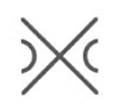 Жиг за онеспособљено оружје ________________________________________________________________________________________ (име и презиме односно назив правног лица или предузетника) ________________________________________________________________________________________ (адреса пребивалишта односно седишта и ЈМБГ односно МБ) ________________________________________________________________________________________ (број личне карте или другог идентификационог документа) 1. __________________________________________________________________________________ 2. __________________________________________________________________________________ 3. __________________________________________________________________________________ 4. __________________________________________________________________________________ 5. __________________________________________________________________________________ (број оружног листа, орган издавања, врста, марка, калибар, фабрички број) Испитивање, жигосање и обележавање извршено у __________________________________________________   (овлашћено лице за испитивање, жигосање и обележавање) _____________________ M.П. ______________________ Оружје преузео Овлашћено лице 